Национальная научно-практическая конференция студентов, аспирантов, ученых, ведущих специалистов транспортной отрасли. «Концептуальные проблемы экономики и управления на транспорте: взгляд в будущее» 18 октября 2018 г.Москва 2018 г.Уважаемые коллеги!Приглашаем Вас принять участие в Национальной научно-практической конференции студентов, аспирантов, ученых, ведущих специалистов транспортной отрасли «Концептуальные проблемы экономики и управления на транспорте: взгляд в будущее», которая состоится в 18 октября 2018 года в 10.00 в ауд. 3106 (г. Москва, ул. Новосущевская, д. 22, 3-ий корпус РУТ (МИИТ)).К участию в конференции приглашаются представители реального сектора национальной экономики, государственных органов власти, сферы бизнеса,  российские учёные, научно-педагогические работники высших учебных заведений, сотрудники научно-исследовательских организаций, аспиранты.Рабочий язык конференции: русский.Формат проведения конференции: очный.ОРГАНИЗАЦИОННЫЙ КОМИТЕТ:Соколов Ю.И., доктор экономических наук, профессор, директор Института экономики и финансов РУТ (МИИТ).Терешина Н.П., доктор экономических наук, профессор, заведующий кафедрой «Экономика и управление на транспорте» РУТ (МИИТ).Гапонько В.В., кандидат экономических наук, начальник Департамента экономики ОАО «РЖД» (по согласованию).Рышков А.В., доктор экономических наук, начальник Департамента экономической конъюнктуры и стратегического развития ОАО «РЖД» (по согласованию).Варгунин В.Н., кандидат экономических наук, начальник Департамента методологии тарифообразования, экспертизы, анализа и применения тарифов в области грузовых и пассажирских перевозок ОАО «РЖД» (по согласованию).Пантина Т.А., доктор экономических наук,,профессор, проректор по научной работе ФГБОУВО «Государственный университет морского и речного флота имени адмирала С.О.Макарова» (по согласованию) Ананьев А.С., кандидат экономических наук, зам. начальника Департамента экономики ОАО «РЖД» (по согласованию).Ефимова О.В., доктор экономических наук профессор, заместитель директора по науке Института экономики и финансов РУТ (МИИТ).Метелкин П.В., доктор экономических наук, профессор кафедры «Экономика и управление на транспорте» РУТ (МИИТ).Подсорин В.А., доктор экономических наук, профессор кафедры «Экономика и управление на транспорте» РУТ (МИИТ).Третьяк В.П., доктор экономических наук, профессор кафедры «Экономика и управление на транспорте» РУТ (МИИТ).Межох З.П., доктор экономических наук, профессор, заведующий кафедрой «Финансы и кредит» РУТ (МИИТ).Епишкин И.А., кандидат экономических наук, доцент, заведующий кафедрой  «Экономика  Экономика труда и управление человеческими ресурсами» РУТ (МИИТ).Данилина М.Г., кандидат экономических наук, доцент кафедры «Экономика и управление на транспорте» РУТ (МИИТ).В программе конференции планируются секционные заседания по следующим направлениям:Актуальные тенденции экономического роста и перспективные тренды развития транспортного комплекса России;Форсайт и прогрессивные технологии взаимодействия видов транспорта;Долгосрочная программа развития транспортного комплекса России;Проблемы цифровизации экономических процессов на транспорте: теория и практика;Управление конкурентоспособностью: повышение доходности, оптимизация затрат, бережливое производство и инновации;Транспортный комплекс – гарант развития международного сотрудничества и современных коммуникаций;Роль транспортных Вузов в подготовке высококвалифицированных кадров для транспортного комплекса, форсайт в сфере образования.Публикация статей в сборнике конференции бесплатная. Количество статей от одного автора не более двух, при этом одна – авторская, вторая – в соавторстве. Статьи принимаются к печати после рецензирования Организационным комитетом конференции. Все статьи проходят процедуру проверки текста на наличие плагиата (оригинальность текста не менее 60%). Статьи печатаются в авторской редакции. Ответственность за содержание статьи возлагается на авторов. Организационный комитет конференции оставляет за собой право отказать в публикации статьи.Электронная версия материалов конференции будет размещена в формате pdf на сайте Института экономики и финансов РУТ (МИИТ). К публикации не принимаются материалы, не соответствующие тематике конференции и представленные с нарушением установленного порядка к оформлению и сроку предоставления публикаций.ТРЕБОВАНИЯ К ОФОРМЛЕНИЮ СТАТЕЙНаучная статья, подготовленная с соблюдением всех требований сборника, отправляется в редакцию в электронном виде по адресу conference@miit-ief.ru c пометкой в названии письма: «Конференция КПЭУТ» не позднее 18 октября 2018 года.Файл с научной статьей должен быть подготовлен в формате «.doc» или «.docx» с помощью программы Microsoft Word. Имя файла должно состоять из фамилий всех авторов статьи, разделенных между собой нижним подчеркиванием (пример: «Иванов_Петров_Сидоров.doc»).Правила оформления:на первой строке в верхнем левом углу документа указывается универсальный десятичный код (УДК);на второй строке с выравниванием текста по центру приводится название статьи, отражающее её содержание, заглавными буквами, полужирным шрифтом;на третьей строке с выравниванием текста по правому краю пишутся фамилии, инициалы, ученая степень и звание (при наличии) авторов статьи;на четвертой строке с выравниванием по ширине страницы, выделенная курсивом, приводится краткая аннотация (характеристика основных положений и результатов) объемом до 350 печатных знаков;на пятой строке с выравниванием по ширине страницы, выделенные курсивом, приводятся ключевые слова, отражающие содержание научной статьи (в количестве 5-7 слов);через одну строку приводится текст статьи. ТРЕБОВАНИЯ К ОФОРМЛЕНИЮ ТЕКСТАРазмеры статей, включая таблицы, иллюстрации, формулы, не должны превышать 5 страниц печатного текста. Текст формируется на листах А4, ориентация текста – книжная, поля – 2 см со всех сторон (зеркальное соотношение), шрифт – Times New Roman, размер – 14 кегль, абзацный отступ – 1,25 см, межстрочный интервал – одинарный, выравнивание – по ширине страницы. Для текста, выравниваемого по центру (в том числе и для заголовка), отступ первой строки отсутствует (0 см). Использование автоматического переноса слов, автоматических маркеров и нумерации списков не допускается. В тексте использовать только полиграфические кавычки: «...». Через одну строку после основного текста приводится список использованной литературы. ТРЕБОВАНИЯ К ОФОРМЛЕНИЮ СПИСКА ИСПОЛЬЗОВАННОЙ ЛИТЕРАТУРЫСписок литературы оформляется общим списком в конце статьи с подзаголовком «Список использованной литературы» и составляется в соответствии с ГОСТ 7.1 – 2003. Источники подаются в порядке цитирования. Ссылки на литературу в тексте приводятся в квадратных скобках в виде цифры, соответствующей порядковому номеру источника в списке литературы, например [1]. Ссылка на источник может располагаться в конце предложения, в конце заголовков к иллюстрациям, таблицам, (пример: «Более подробно данная методика описана в следующих работах [1-3, 5]»).ТРЕБОВАНИЯ К ОФОРМЛЕНИЮ ИЛЛЮСТРАЦИЙ,ТАБЛИЦ И ФОРМУЛИллюстрации к статье (при наличии) предоставляются в электронном виде (включенные в текст), в стандартных графических форматах («.jpeg», «.tiff») с обязательной подрисуночной подписью (пример: «Рис. 1. Название»); Таблицы предоставляются в редакторе Word с обязательной подписью названия над таблицей (пример: «Таблица 1 – Название»).Формулы предоставляются в редакторе формул «Microsoft Equation» или «Math Type» (расположены во вкладке Word «Вставка» – «Объект»). Все используемые иллюстрации, таблицы и формулы в статье должны быть хорошего качества. Все подписи к ним должны быть выровнены по ширине страницы.ПРИМЕР ОФОРМЛЕНИЯ СТАТЬИУДК 378:371.4ФОРМИРОВАНИЕ СИСТЕМЫ СТРАТЕГИЧЕСКОГО УПРАВЛЕНИЯ КАК ФАКТОР ЭФФЕКТИВНОСТИ РАЗВИТИЯ КОМПАНИИИванов А.А., к.э.н., доцентАннотация. В статье рассматривается формирование системы стратегического управления как фактора эффективности развития компании.  Представлена взаимосвязь бюджетного и стратегического управления, которая оказывает влияние на вектор развития компании в целом. Автор обращает внимание на то, что разработанная система стратегического управления не гарантирует достижение поставленных целей компании. Ключевые слова. Планирование, управление стратегией, синхронизация процессов, развитие компании, цикл управления.В настоящее время непрерывные трансформации в России оказывают влияние на структуру и систему управления крупных компаний [1]. Текст… Текст… Текст… Текст…В таблице 1 приведены показатели …Таблица 1 – Название таблицы (выравнивание по ширине, отступ для названия 1,25)На рисунке 1 представлены …Рисунок 1 – Название рисунка (выравнивание по центру)Текст…Текст….Текст…Текст…Текст….Список использованной литературы1. Сычев, М.С. История Астраханского казачьего войска: учебное пособие / М.С.Сычев. Астрахань: Волга, 2009. - 231 с.  2. Лагкуева, И.В. Особенности регулирования труда творческих работников театров: дис. ... канд. юрид. наук: 12.00.05 / Лагкуева Ирина Владимировна. - М., 2009. - 168 с.3. Насырова, Г.А. Модели государственного регулирования страховой деятельности [Электронный ресурс] / Г.А. Насырова // Вестник Финансовой академии. - 2003. - № 4. - Режим доступа:         http://vestnik.fa.ru/4(28)2003/4.html.   4. Берестова, Т.Ф. Поисковые инструменты библиотеки / Т.Ф.Берестова // Библиография. - 2006. N 6. - С.19.Мероприятие будет проходить в Институте экономики и финансов Российского университета транспорта 18 октября 2018 года по адресу: г. Москва, Новосущевская улица д.22, стр. 2, аудитория 3106. По материалам Конференции будет издан сборник научных трудов. Доклады (статьи) для сборника просим направлять на электронный адрес: conference@miit-ief.ru . Срок приема докладов (статей) до 18 октября 2018 года (требования к публикации во вложении).Справки для участников, докладчиков по организационным вопросам: Тел:+7(916)-133-71-62. Метелкин Павел Владимирович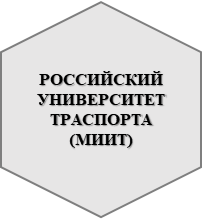 ФЕДЕРАЛЬНОЕ    ГОСУДАРСТВЕННОЕ БЮДЖЕТНОЕ ОБЩЕОБРАЗОВАТЕЛЬНОЕ УЧРЕЖДЕНИЕ ВЫСШЕГО ОБРАЗОВАНИЯ «РОССИЙСКИЙ УНИВЕРСИТЕТ ТРАНСПОРТА (МИИТ)»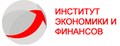 РУТ(МИИТ)Кафедра «Экономика и управление на транспорте»Показатель20172018